KATA PENGANTAR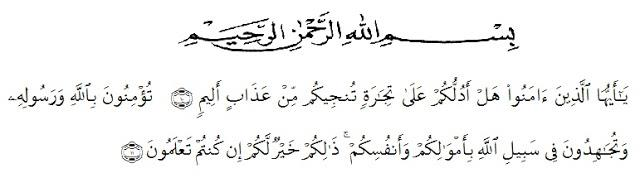 Artinya:  “Hai orang-orang  yang beriman, sukakah kamu  aku tunjukkan suatu perniagaan yang dapat menyelamatkanmu dari azab yang pedih (10) (yaitu) kamu beriman kepada Allah dan Rasul-Nya dan berjihad di jalan Allah dengan harta dan  jiwamu.Itulah  yang lebih baik bagimu, jika kamu mengetahui (11)”. (QS. As-Shaf :10-11).Segala puji syukur penulis ucapkan kepada Tuhan Yang Maha Esa atas rahmat dan karunia-Nya sehingga penulis dapat melaksanakan penelitian dan menyelesaikan penulisan bahan skripsi ini dengan judul “Uji Sitotoksisitas Ekstrak Etanol Bunga Telang (Clitoria Ternatea L.) Dengan Metode Brine Shrimp Lethality Test (BSLT)”, sebagai syarat memperoleh gelar Sarjana Farmasi pada Fakultas Farmasi Universitas Muslim Nusantara Al Washliyah Medan. Pada kesempatan ini penulis mengucapkan terimakasih yang sebesar- besarnya kepada kedua orang tua saya Ayahanda Abdullah dan Ibunda Manfarijah sehingga  penulis  dapat  menyelesaikan  penulisan bahan skripsi ini.Penulis  menyampaikan  terimakasih  yang  sebesar-besarnya  kepada  Ibu Dr. Apt. Gabena Indrayani Dalimunthe, S.Si., M.Si selaku  pembimbing  yang telah membimbing, memberi masukkan arahan, kritikkan, saran dan motivasi kepada penulis dengan penuh kesabaran dan tanggung jawab selama penelitian hinga penyelesaian bahan skripsi hasil ini. Pada kesempatan ini penulis juga mengucapkan terimakasih yang sebesar-besarnya kepada :Bapak Dr. KRT. Hardi Mulyono K. Surbakti, selaku Rektor Universitas Muslin Nusantara Al Washliyah Medan, Wakil Rektor I, II, dan III beserta jajarannya.Ibu Minda Sari Lubis, S. Farm, M. Si., Apt., selaku Plt Dekan FF UMN Al-Washliyah atas segala bantuan fasilitas yang telah diberikan sehingga penelitian serta penulisan bahan skripsi ini dapat diselesaikan.Ibu apt. Rafita Yuniarti, S.Si., M.Kes. selaku Wakil Dekan I Fakultas Farmasi Universitas Muslim Nusantara Al Washliyah Medan.Bapak Apt. Haris Munandar, S. Farm, M. Si., selaku Ketua Program Studi Farmasi Universitas Muslim Nusantara Al-Washliyah Medan.Ibu Ani Sartika Daulay, S. Si, M. Si., Apt., Kepala Laboratorium Farmasi Terpadu UMN Al Washliyah Medan.Ibu Minda Sari Lubis,S.Farm.,M.Si Selaku penguji I dan Ibu apt. Rafita Yuniarti, S.Si.,MKes Selaku penguji II  yang telah memberikan masukan dan saran hingga skripsi ini menjadi lebih baik lagi.Bapak Ibu staf pengajar Fakultas Farmasi UMN Al Washliyah Medan yang telah mendidik dan membina penulis sehingga dapat menyelesaikan pendidikan.Kepada Rekan-rekan stambuk 2020 serta semua keluarga yang tidak dapat disebutkan satu persatu, yang telah banyak memberikan doa dan dorongan kepada penulis.Penulis menyadari bahwa bahan skripsi ini masih banyak kekurangan, oleh karena itu dengan segala kerendahan hati, penulis menerima kritik dan saran yang bersifat membangun demi kesempurnaan bahan skripsi ini. Akhirnya penulis ucapkan terima kasih kepada semua pihak yang telah membantu yang tidak disebutkan satu persatu dalam penulisan skripsi ini. Semoga bahan skripsi ini bermanfaat bagi ilmu pengetahuan pada umumnya dan bidang Farmasi khususnya.Medan, Juli  2022                                                                                                       Penulis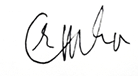 Raihan